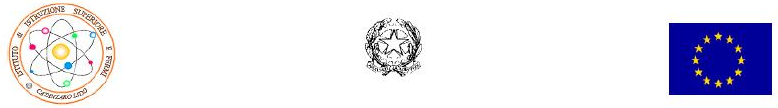 ISTITUTO DI ISTRUZONE SUPERIORE "FERMI"88063 Catanzaro LidoLICEO SCIENTIFICO - Via C. Pisacane c.da Giovino Tel. 0961/737678 Fax. 0961/737204URL: www.iisfermi.it  PEC : czis001002@pec.istruzione.it Liceo Linguistico e Liceo Scienze Umane - Via Crotone Tel./Fax 0961/31040C.F. 80003620798 Meccanografico CZIS001002Relazione sul monitoraggio e la valutazione intermedidel progetto Erasmus Plus KA1 school staff mobily“Per dei nuovi cittadini europei”Progetto di formazione in servizio per il personale della scuola iniziative di monitoraggio Le iniziative di monitoraggio sono state effettuate prima e alla fine del processo formativo. Qui di seguito i risultati dei questionariSez. A - dati strutturaliBeneficiari: 8              Sesso: M 2	F 6Discipline insegnate    Non linguistiche: 7   Linguistiche: 1 MOBILITA’ IN INGHILTERRAQuando hai frequentato l’ultimo corso di formazione? Quale era il suo contenuto? Ultimo anno  3 (corso di lingua inglese, rispetto della privacy, didattica e tecnologia)Ultimi due anni 3 (uso della LIM, corso di lingua inglese)Ultimi cinque anni 1 (uso della LIM)Più di cinque anni fa 1 (non ricorda)Hai già partecipato a dei corsi di formazione all’estero?                   Si 0No 8Perché hai deciso di partecipare all’attività di formazione all’estero?Esigenze personali e di lavoro: 8Come sei venuto/a a conoscenza del progetto Erasmusplus KA1?        Collegio dei docenti 4Avviso su sito della scuola 1Referente del progetto      3   Le informazioni sono state chiare?              Si : 7         No: 1
 se no, su quale aspetto  avresti voluto ulteriori informazioni?Importo finanziato.Che giudizio dai sull’organizzazione della mobilità? Sei stato adeguatamente informato? (documenti necessari, programma,..)             Si: 8          No: 0 Cosa ritieni debba essere migliorato?Preparazione linguistica prima della  mobilità: 2Preparazione linguistica dopo la mobilità: 1Tempi e modalità di comunicazione: 1In che modo pensi che questa esperienza possa aiutarti a crescere professionalmente?Clil: 4Rendendo possibili nuove mobilità all’estero: 1Rendendo possibile il confronto con nuove metodologie didattiche e altre culture: 1Monitoraggio al termine della mobilitàAttività di formazioneMateriale didatticoLa docenzaI servizi accessori 22 Valutazione complessiva dell’esperienza di mobilitàPunti di debolezza:durata soggiorno troppo breve: 3Locali piccoli e poco aereati: 2Mancanza di preparazione linguistica prima della mobilità: 6Mobilità avvenuta durante l’attività didattica: 3Punti di forzaMotivazione alla formazione permanente: 6Ricaduta positiva sulle abilità linguistiche: 8Professionalità dei docenti tutor: 8Certificazioni ottenute: 523. Azione di supporto del tutor in Italia:Adeguata durante la mobilità: 6Migliorabile prima della mobilità: 324. Consiglieresti ad altri colleghi di fare la stessa esperienza?Si: 8   No: 0Risultatodalle  risposte si evince che :La conoscenza del progetto Erasmus Plus KA1 è avvenuta tramite il Collegio dei docenti per il 50% dei beneficiari, tramite la referente del progetto per il 40% e tramite i colleghi e l’avviso sul sito della scuola per il 10%.L’80%dei beneficiari  aveva già frequentato dei corsi di lingua inglese in Italia, ma senza mai conseguire una certificazione esterna.le motivazione alla formazione in servizio sono di carattere personale e professionale per il 100% dei beneficiari.L’80% dei beneficiari ha dichiarato che sarebbe stata opportuna una preparazione linguistica prima della partenza.il 40% dei beneficiari ha dichiarato che sarebbe stato opportuno un soggiorno all’estero più lungo di una o due settimane per non essere sottoposti a ritmi stressanti, ma non durante le attività didattiche.Il 100% dei beneficiari ha dichiarato di essere soddisfatto dell’organizzazione della mobilita’, della certificazione esterna ottenuta e del supporto dato dalla docente tutor in Italia durante la mobilità anche se il 40% avrebbe gradito maggiori informazioni prima della partenza sui contenuti specifici del corso in Inghilterra.Il 100% dei beneficiari si dichiara soddisfatto dell’esperienza di formazione, e la consiglierebbe ai colleghi.Il 100% dei beneficiari e’ stato motivato alla formazione permanente, infatti dopo il rientro in Italia ha frequentato un corso di lingua Inglese volto al conseguimento della certificazione Esterna di livello superiore a quello ottenuto in Inghilterraistituto ed Organizzazione coinvoltaISTITUTO DI ISTRUZIONE SUPERIORE “E. Fermi”Language Teaching Center di Brighton, InghilterraIl corso ha soddisfatto le tue esigenze?Il corso ha soddisfatto le tue esigenze?Poco12X2X65MoltoGli obiettivi del corso erano chiari fin dall’inizio?Gli obiettivi del corso erano chiari fin dall’inizio?Poco1X23X45MoltoI contenuti sono risultati coerenti con gli obiettivi di formazione?I contenuti sono risultati coerenti con gli obiettivi di formazione?Poco12X2X65MoltoRitieni che le conoscenze acquisite ti saranno utili?Ritieni che le conoscenze acquisite ti saranno utili?Poco123X7X1MoltoOsservazioni (si prega di compilare in caso di attribuzione di punteggi 1 o 2)Osservazioni (si prega di compilare in caso di attribuzione di punteggi 1 o 2)Osservazioni (si prega di compilare in caso di attribuzione di punteggi 1 o 2)Osservazioni (si prega di compilare in caso di attribuzione di punteggi 1 o 2)Osservazioni (si prega di compilare in caso di attribuzione di punteggi 1 o 2)Osservazioni (si prega di compilare in caso di attribuzione di punteggi 1 o 2)Osservazioni (si prega di compilare in caso di attribuzione di punteggi 1 o 2)Osservazioni (si prega di compilare in caso di attribuzione di punteggi 1 o 2)Definizione dei livelli conseguibili prima della partenza: 3Definizione dei livelli conseguibili prima della partenza: 3Definizione dei livelli conseguibili prima della partenza: 3Definizione dei livelli conseguibili prima della partenza: 3Definizione dei livelli conseguibili prima della partenza: 3Definizione dei livelli conseguibili prima della partenza: 3Definizione dei livelli conseguibili prima della partenza: 3Definizione dei livelli conseguibili prima della partenza: 3Gli argomenti sono stati trattati in modo esauriente?Gli argomenti sono stati trattati in modo esauriente?Poco12X2X3X3MoltoRitieni efficace la successione degli argomenti?Ritieni efficace la successione degli argomenti?Poco12X2X3X3MoltoLa durata ed i ritmi di lavoro sono stati adeguati?La durata ed i ritmi di lavoro sono stati adeguati?PocoX3X3X245MoltoRitieni efficaci le tecniche ed i metodi didattici utilizzati?Ritieni efficaci le tecniche ed i metodi didattici utilizzati?Poco123X5X3MoltoOsservazioni (si prega di compilare in caso di attribuzione di punteggi 1 o 2)Ritmi frenetici, serviva un soggiorno più lungo: 6Osservazioni (si prega di compilare in caso di attribuzione di punteggi 1 o 2)Ritmi frenetici, serviva un soggiorno più lungo: 6Osservazioni (si prega di compilare in caso di attribuzione di punteggi 1 o 2)Ritmi frenetici, serviva un soggiorno più lungo: 6Osservazioni (si prega di compilare in caso di attribuzione di punteggi 1 o 2)Ritmi frenetici, serviva un soggiorno più lungo: 6Osservazioni (si prega di compilare in caso di attribuzione di punteggi 1 o 2)Ritmi frenetici, serviva un soggiorno più lungo: 6Osservazioni (si prega di compilare in caso di attribuzione di punteggi 1 o 2)Ritmi frenetici, serviva un soggiorno più lungo: 6Osservazioni (si prega di compilare in caso di attribuzione di punteggi 1 o 2)Ritmi frenetici, serviva un soggiorno più lungo: 6Osservazioni (si prega di compilare in caso di attribuzione di punteggi 1 o 2)Ritmi frenetici, serviva un soggiorno più lungo: 6Il materiale era  chiaro, facile da usare?Poco12X2X3X3MoltoIl materiale era completo?Poco12X3X2X3MoltoLe esercitazioni sono state utili?Poco123X4X4MoltoIl materiale era adeguato agli obiettivi di apprendimento?Poco12X2X2X3MoltoIl docente ha trasmesso le conoscenze in modo efficace?Poco123X1X7MoltoIl docente ha risposto in modo adeguato alle domande?Poco123X1X7MoltoIl docente ha usato in modo efficace il materiale didattico?Poco123X2X6MoltoIl docente ha favorito la partecipazione dei corsisti?Poco123X2X6MoltoIl docente ha utilizzato il tempo in modo efficiente?Poco123X1X7MoltoRitieni adeguati i locali e le attrezzature della scuola LTC di Brighton?Ritieni adeguati i locali e le attrezzature della scuola LTC di Brighton?Poco1X2X645MoltoHai apprezzato l’organizzazione delle pause?Hai apprezzato l’organizzazione delle pause?Poco12X3X4X1MoltoRitiene che orari ed intervalli siano stai adeguati?Ritiene che orari ed intervalli siano stai adeguati?Poco12X2X5X1MoltoLa logistica ed i supporti audiovisivi sono stati adeguati?La logistica ed i supporti audiovisivi sono stati adeguati?Poco12X845MoltoOsservazioni (si prega di compilare in caso di attribuzione di punteggi 1 o 2)Osservazioni (si prega di compilare in caso di attribuzione di punteggi 1 o 2)Osservazioni (si prega di compilare in caso di attribuzione di punteggi 1 o 2)Osservazioni (si prega di compilare in caso di attribuzione di punteggi 1 o 2)Osservazioni (si prega di compilare in caso di attribuzione di punteggi 1 o 2)Osservazioni (si prega di compilare in caso di attribuzione di punteggi 1 o 2)Osservazioni (si prega di compilare in caso di attribuzione di punteggi 1 o 2)Osservazioni (si prega di compilare in caso di attribuzione di punteggi 1 o 2)Aule piccole, poco riscaldate ed aereggiate: 2Aule piccole, poco riscaldate ed aereggiate: 2Aule piccole, poco riscaldate ed aereggiate: 2Aule piccole, poco riscaldate ed aereggiate: 2Aule piccole, poco riscaldate ed aereggiate: 2Aule piccole, poco riscaldate ed aereggiate: 2Aule piccole, poco riscaldate ed aereggiate: 2Aule piccole, poco riscaldate ed aereggiate: 2